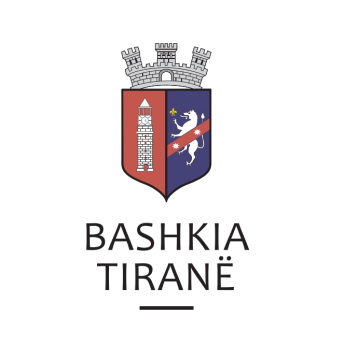      R  E  P U  B  L  I  K  A    E   S  H  Q  I  P  Ë  R  I  S  Ë
  BASHKIA TIRANË
DREJTORIA E PËRGJITHSHME PËR MARRËDHËNIET ME PUBLIKUN DHE JASHTË
DREJTORIA E KOMUNIKIMIT ME QYTETARËTLënda: Kërkesë për shpallje nga Gjykata e Rrethit Gjyqësor Sarandë, për z. Halim Durim Mersini dhe znj. Laureta Zotaj.Pranë Bashkisë Tiranë ka ardhur kërkesa për shpallje nga Gjykata e Rrethit Gjyqësor Sarandë, me nr. regj. them. 01181, datë 16.07.2019, protokolluar në Bashkinë Tiranë me nr. 28576 prot., datë 18.07.2019.Ju sqarojmë se kjo gjykatë dërgon për shpallje gjykimin e çështjes civile me palë:Paditës:              Shoqëria përmbarimore Blek-k sh.p.k.Të Paditur:         Halim Durim Mersini dhe Laureta ZotajObjekti:            Veçim i pjesës takueseDrejtoria e Komunikimit me Qytetarët ka bërë të mundur afishimin e shpalljes për z. Halim Durim Mersini dhe znj. Laureta Zotaj, në tabelën e shpalljeve të Sektorit të Informimit dhe Shërbimeve për Qytetarët pranë Bashkisë Tiranë.     R  E  P U  B  L  I  K  A    E   S  H  Q  I  P  Ë  R  I  S  Ë
  BASHKIA TIRANË
DREJTORIA E PËRGJITHSHME PËR MARRËDHËNIET ME PUBLIKUN DHE JASHTË
DREJTORIA E KOMUNIKIMIT ME QYTETARËTLënda: Kërkesë për shpallje nga Gjykata e Rrethit Gjyqësor Lezhë, për z. Gjovalin Ded Shtjefni.Pranë Bashkisë Tiranë ka ardhur kërkesa për shpallje nga Gjykata e Rrethit Gjyqësor Lezhë, , me nr. 96 akti, datë 12.07.2019, protokolluar në Bashkinë Tiranë me nr. 28452 prot., datë 17.07.2019.Ju sqarojmë se kjo gjykatë dërgon për shpallje gjykimin e çështjes civile me palë:Paditës:               Zef ShtjefniTë Paditur:         Preng Shtjefni, Gjovalin Ded Shtjefni, etjPalë e Tretë:      Liljana KolaObjekti:              Pavlefshmëri veprimi juridikDrejtoria e Komunikimit me Qytetarët ka bërë të mundur afishimin e shpalljes për z. Gjovalin Ded Shtjefni,  në tabelën e shpalljeve të Sektorit të Informimit dhe Shërbimeve për Qytetarët pranë Bashkisë Tiranë.     R  E  P U  B  L  I  K  A    E   S  H  Q  I  P  Ë  R  I  S  Ë
  BASHKIA TIRANË
DREJTORIA E PËRGJITHSHME PËR MARRËDHËNIET ME PUBLIKUN DHE JASHTË
DREJTORIA E KOMUNIKIMIT ME QYTETARËTLënda: Kërkesë për shpallje nga Gjykata e Rrethit Gjyqësor Durrës, për znj. Tefta Aliaj.Pranë Bashkisë Tiranë ka ardhur kërkesa për shpallje nga Gjykata e Rrethit Gjyqësor Durrës, me nr. regj. 726/2272, datë 15.07.2019, protokolluar në Bashkinë Tiranë me nr. 28577 prot., datë 18.07.2019.Ju sqarojmë se kjo gjykatë dërgon për shpallje gjykimin e çështjes civile me palë:Paditës:               Albana Hallulli, Valiana Rama, Shezaina RamaTë Paditur:         Astrit Rama, Ludmilla Rama, , Sokol Rama , etjPalë e Tretë:      Agjencia Shtetërore e Kadstrës, Dr.Vendore DurrësObjekti:              Pavlefshmëri e kontratë së shitblerjesDrejtoria e Komunikimit me Qytetarët ka bërë të mundur afishimin e shpalljes për znj. Tefta Aliaj,  në tabelën e shpalljeve të Sektorit të Informimit dhe Shërbimeve për Qytetarët pranë Bashkisë Tiranë.     R  E  P U  B  L  I  K  A    E   S  H  Q  I  P  Ë  R  I  S  Ë
  BASHKIA TIRANË
DREJTORIA E PËRGJITHSHME PËR MARRËDHËNIET ME PUBLIKUN DHE JASHTË
DREJTORIA E KOMUNIKIMIT ME QYTETARËTLënda: Kërkesë për shpallje nga Gjykata e Rrethit Gjyqësor Lezhë, për znj. Adriana Mark Aliaj (Ndoka) dhe znj. Flora Mark Tarazhi.Pranë Bashkisë Tiranë ka ardhur kërkesa për shpallje nga Gjykata e Rrethit Gjyqësor Lezhë, me nr. 192/194 akti, datë 12.07.2019, protokolluar në institucionin tonë me nr. 28602 prot., datë 18.07.2019.Ju sqarojmë se kjo gjykatë dërgon për shpallje gjykimin e çështjes civile me palë:Paditës:               Eneida Nikolla (Ndoka)Të Paditur:         Angjelina Ndoka, Marte Ndoka, Mark Ndoka, Edison Ndoka, Adriana                             Aliaj (Ndoka), Prene Ndoka, Marte Llesh Ndoka, Valentina Marku,                             Margarita Fufaj (Ndoka), Flora Tarazhi (Ndoka)Objekti:              Sigurimi i padisëDrejtoria e Komunikimit me Qytetarët ka bërë të mundur afishimin e shpalljes për znj. Adriana Mark Aliaj (Ndoka) dhe znj. Flora Mark Tarazhi,  në tabelën e shpalljeve të Sektorit të Informimit dhe Shërbimeve për Qytetarët pranë Bashkisë Tiranë.     R  E  P U  B  L  I  K  A    E   S  H  Q  I  P  Ë  R  I  S  Ë
  BASHKIA TIRANË
DREJTORIA E PËRGJITHSHME PËR MARRËDHËNIET ME PUBLIKUN DHE JASHTË
DREJTORIA E KOMUNIKIMIT ME QYTETARËTLënda: Kërkesë për shpallje nga Gjykata së Rrethit Gjyqësor Tiranë për znj. Emine Toptani.Pranë Bashkisë Tiranë ka ardhur kërkesa për shpallje nga Rrethit Gjyqësor Tiranë, me nr. 2985 akti, datë 16.07.2019, protokolluar në Bashkinë Tiranë me nr. 28586 prot., datë 18.07.2019.Ju sqarojmë se kjo gjykatë dërgon shpallje se është zhvilluar gjykimi i çështjes civile që i përket:Paditës/i kundërpaditur:      Rajmond Toptani, etjI Paditur/kundërpaditës:     Emine Toptani, etjP/tretë në padi, K/Padi        ZVRPP Tiranë, Bashkia Tiranë, etjI Paditur në K/Padi:            AKKP TiranëObjekti i padisë:                  Pavlefshmëri aktiDrejtoria e Komunikimit me Qytetarët ka bërë të mundur afishimin e shpalljes znj. Emine Toptani, në tabelën e shpalljeve të Sektorit të Informimit dhe Shërbimeve për Qytetarët pranë Bashkisë Tiranë.     R  E  P U  B  L  I  K  A    E   S  H  Q  I  P  Ë  R  I  S  Ë
  BASHKIA TIRANË
DREJTORIA E PËRGJITHSHME PËR MARRËDHËNIET ME PUBLIKUN DHE JASHTË
DREJTORIA E KOMUNIKIMIT ME QYTETARËTLënda: Kërkesë për shpallje nga Gjykata së Rrethit Gjyqësor Tiranë për z. Abdelikin Toptani.Pranë Bashkisë Tiranë ka ardhur kërkesa për shpallje nga Rrethit Gjyqësor Tiranë, me nr. 2985 akti, datë 16.07.2019, protokolluar në Bashkinë Tiranë me nr. 28587 prot., datë 18.07.2019.Ju sqarojmë se kjo gjykatë dërgon shpallje se është zhvilluar gjykimi i çështjes civile që i përket:Paditës/i kundërpaditur:      Rajmond Toptani, etjI Paditur/kundërpaditës:     Abdelikin Toptani, etjP/tretë në padi, K/Padi        ZVRPP Tiranë, Bashkia Tiranë, etjI Paditur në K/Padi:            AKKP TiranëObjekti i padisë:                  Pavlefshmëri aktiDrejtoria e Komunikimit me Qytetarët ka bërë të mundur afishimin e shpalljes z. Abdelikin Toptani, në tabelën e shpalljeve të Sektorit të Informimit dhe Shërbimeve për Qytetarët pranë Bashkisë Tiranë.     R  E  P U  B  L  I  K  A    E   S  H  Q  I  P  Ë  R  I  S  Ë
  BASHKIA TIRANË
DREJTORIA E PËRGJITHSHME PËR MARRËDHËNIET ME PUBLIKUN DHE JASHTË
DREJTORIA E KOMUNIKIMIT ME QYTETARËTLënda: Kërkesë për shpallje nga Gjykata së Rrethit Gjyqësor Tiranë për z. Kbiro Beu Muhamet.Pranë Bashkisë Tiranë ka ardhur kërkesa për shpallje nga Rrethit Gjyqësor Tiranë, me nr. 2985 akti, datë 16.07.2019, protokolluar në Bashkinë Tiranë me nr. 28585 prot., datë 18.07.2019.Ju sqarojmë se kjo gjykatë dërgon shpallje se është zhvilluar gjykimi i çështjes civile që i përket:Paditës/i kundërpaditur:      Rajmond Toptani, etjI Paditur/kundërpaditës:     Kbiro Beu Muhamet, etjP/tretë në padi, K/Padi        ZVRPP Tiranë, Bashkia Tiranë, etjI Paditur në K/Padi:            AKKP TiranëObjekti i padisë:                  Pavlefshmëri aktiDrejtoria e Komunikimit me Qytetarët ka bërë të mundur afishimin e shpalljes z. Kbiro Beu Muhamet, në tabelën e shpalljeve të Sektorit të Informimit dhe Shërbimeve për Qytetarët pranë Bashkisë Tiranë.     R  E  P U  B  L  I  K  A    E   S  H  Q  I  P  Ë  R  I  S  Ë
  BASHKIA TIRANË
DREJTORIA E PËRGJITHSHME PËR MARRËDHËNIET ME PUBLIKUN DHE JASHTË
DREJTORIA E KOMUNIKIMIT ME QYTETARËTLënda: Kërkesë për shpallje nga Gjykata së Rrethit Gjyqësor Tiranë për znj. Sadije Toptani.Pranë Bashkisë Tiranë ka ardhur kërkesa për shpallje nga Rrethit Gjyqësor Tiranë, me nr. 2985 akti, datë 16.07.2019, protokolluar në Bashkinë Tiranë me nr. 28584 prot., datë 18.07.2019.Ju sqarojmë se kjo gjykatë dërgon shpallje se është zhvilluar gjykimi i çështjes civile që i përket:Paditës/i kundërpaditur:      Rajmond Toptani, etjI Paditur/kundërpaditës:     Sadije Toptani, etjP/tretë në padi, K/Padi        ZVRPP Tiranë, Bashkia Tiranë, etjI Paditur në K/Padi:            AKKP TiranëObjekti i padisë:                  Pavlefshmëri aktiDrejtoria e Komunikimit me Qytetarët ka bërë të mundur afishimin e shpalljes znj. Sadije Toptani, në tabelën e shpalljeve të Sektorit të Informimit dhe Shërbimeve për Qytetarët pranë Bashkisë Tiranë.